Додаток 2до Тендерної документаціїІнформація про необхідні технічні, якісні та кількісні характеристики предмета закупівлі — технічні вимоги до предмета закупівліНайменування предмета закупівлі: Канцелярське приладдя Код за ДК 021:2015 предмету закупівлі: 30190000-7 — Офісне устаткування та приладдя різнеМісце поставки товару: Україна, 54017, м. Миколаїв, вул. Маріупольська, буд.57-АСтрок поставки – до 30 листопада 2023 р. Протягом 10 календарних днів з дня направлення Замовником заявки, але не пізніше 30.11.2023 року, допускається дострокова поставка Товару за погодженням Сторонами.Умови поставки: - На адресу Замовника. Транспортні витрати по доставці товару в місце призначення, вказане Замовником, завантаження, розвантаження включені в ціну продукції. - Завантаження, розвантаження, доставка товару на місце, визначене Замовником, здійснюються Учасником-переможцем за його рахунок та його зусиллями, на що надається гарантійний лист зі строком дії не меншим, ніж строк поставки товару. Оригінал даного листа надається при першій поставці товару.НОМЕНКЛАТУРНІ ПОЗИЦІЇ:ВИМОГИ ЗАМОВНИКА ДО ТОВАРУ:Задля уникнення маніпуляцій, та створення рівних умов серед учасників,  відкритості та прозорість прийняття рішень Замовник приймає до розгляду на відповідність встановленим вимогам значення параметрів товару, без врахування допусків, допустимих відхилень тощо.Вимоги до пакування:1. Упаковка повинна повністю зберігати та захищати товар від пошкоджень під час транспортування та зберігання.2. Товар повинен мати упаковку, що передбачена виробником.3. Товар, який постачається, повинен бути таким, що не перебував в експлуатації.4. Рік виготовлення продукції: не раніше 2022 р.5. Ціна за одиницю товару повинна бути сформована з урахуванням витрат на поставку, завантаження, розвантаження, занесення, транспортних витрат до місця поставки, податків і зборів.6. В складі своєї тендерної пропозиції учасник надає: порівняльну таблицю відповідності технічних характеристик кожної позиції запропонованого Товару вимогам Замовника, підписану уповноваженою особою Учасника, за наступною формою:Порівняльна таблиця технічних вимог до предмету закупівліЗадля уникнення маніпуляцій, та створення рівних умов серед учасників,  відкритості та прозорість прийняття рішень Замовник приймає до розгляду на відповідність встановленим вимогам значення параметрів товару, без врахування допусків, допустимих відхилень тощо.* Зазначається учасником найменування виробника із зазначенням організаційно-правової форми (товариство з обмеженою відповідальністю, приватне підприємство тощо).** Країною походження товару вважається країна, у якій товар був повністю вироблений або підданий достатній переробці відповідно до критеріїв, встановлених Митним кодексом України.М.П.(Посада, прізвище, ініціали, підпис керівника або уповноваженої особи учасника, завірені печаткою (у разі наявності))№Назва товаруКод за ДК 021:2015Кількість товаруОдиниця виміру1Скріпки оцинковані 25 мм30197220-4 Канцелярські скріпки140шт2Олівець чорнографітовий, заточений, без гумки, НВ30192130-1 Олівці145шт3Ручка масляна, синя30192121-5 Кулькові ручки290шт4Ручка гелева, синя30192121-5 Кулькові ручки140шт5Гумка30192100-2 Гумки100шт6Маркер текстовий30192125-3 Маркери 100шт7Скоби № 10/530197110-0 Скоби50шт8Скоби № 24/630197110-0 Скоби50шт9Ножиці 30190000-7 Офісне устаткування та приладдя різне10шт10Степлер №2430197320-5 Степлери12шт11Діркопробивач30197330-8 Діроколи10шт12Антистеплер30197321-2 Антистеплери10шт13Затиск для паперу 19 мм30193800-6 Затискачі для папірців-записок20пачок14Затиск для паперу 25 мм30193800-6 Затискачі для папірців-записок20пачок 15Затиск для паперу 32 мм30193800-6 Затискачі для папірців-записок20пачок 16Затиск для паперу 41 мм30193800-6 Затискачі для папірців-записок20пачок 17Затиск для паперу 51 мм30193800-6 Затискачі для папірців-записок20пачок 18Стрижень масляний, синій30192110-5 Чорнила та пов’язана продукція300шт19Лінійка пластикова 30 см30190000-7 Офісне устаткування та приладдя різне23шт№з/пНазва товаруНазва вимогиТехнічні параметри1Скріпки оцинковані 25 мм,100 шт.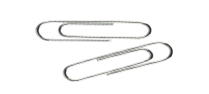 Опис:Скріпки канцелярські для паперу оцинковані1Скріпки оцинковані 25 мм,100 шт.Колір:Металік1Скріпки оцинковані 25 мм,100 шт.Кількість в упаковці:1001Скріпки оцинковані 25 мм,100 шт.Довжина, мм:251Скріпки оцинковані 25 мм,100 шт.Форма:овал1Скріпки оцинковані 25 мм,100 шт.Тип товару:скріпка канцелярська1Скріпки оцинковані 25 мм,100 шт.Упаковкакартонна коробка2Олівець чорнографітний, заточений без гумки, НВ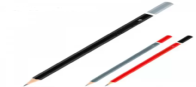 Опис:Олівець чорнографітовий, заточений2Олівець чорнографітний, заточений без гумки, НВМатеріал корпусу:Дерево2Олівець чорнографітний, заточений без гумки, НВЛастик:ні2Олівець чорнографітний, заточений без гумки, НВТвердість:HB2Олівець чорнографітний, заточений без гумки, НВПрофіль олівця:шестигранний2Олівець чорнографітний, заточений без гумки, НВКолір корпусу: любий 3Ручка масляна, синя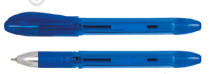 Опис:Масляна ручка напівпрозорий корпусРучка масляна, синяМатеріал корпусу:пластикРучка масляна, синяКолір корпусу:синійРучка масляна, синяНаявність грипу:гумовий грипРучка масляна, синяТовщина лінії, мм:0,5Ручка масляна, синяКолір чорнил:синій4Ручка гелева, синя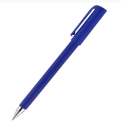 Опис:Гелева ручка, можливість заміни стрижняРучка гелева, синяМатеріал корпусу:прогумований пластикРучка гелева, синяКолір корпусу:синійРучка гелева, синяНаявність грипу:такРучка гелева, синяТовщина лінії, мм:0,7Ручка гелева, синяКолір чорнил:синій5Гумка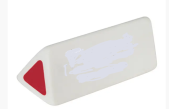 Опис:Гумка для видалення сліду графітного олівця5ГумкаТип:м'який5ГумкаФорма ластика:трикутний5ГумкаРозмір, мм31*20*205ГумкаМатеріалтермопластичная гума6Маркер текстовий 1-5 мм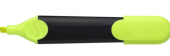 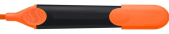 Опис:Маркери для виділення текстуМаркер текстовий 1-5 ммТовщина лінії, мм:1-5Маркер текстовий 1-5 ммКолір чорнил:Жовтий, помаранчевийМаркер текстовий 1-5 ммФорма пишучого вузла:клиновидний7Скоби № 10/5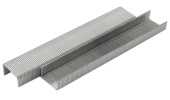 Опис:Скоби виготовлені з нікельованого металу, Призначені для степлера, що зшиває до 20 аркушів.Скоби № 10/5Номер скоби:10/5Скоби № 10/5Колір:срібнийСкоби № 10/5Кількість в упаковці:1000Скоби № 10/5Довжина ніжки:5Скоби № 10/5Покриття скоби:МеталСкоби № 10/5Упаковкакартонна коробка8Скоби № 24/6Опис:Скоби виготовлені з нікельованого металу, Призначені для степлера, що зшиває до 30 аркушів.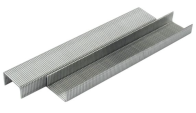 Номер скоби:24/6Колір:срібнийКількість в упаковці:1000Довжина ніжки:6Покриття скоби:МеталУпаковкакартонна коробка9Ножиці 25 см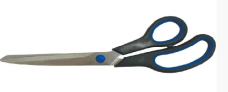 Опис:Ножиці офісні: леза виготовлені зі сталі;  пластикові ручки з гумовими вставками; кріплення лез - сталевий гвинтНожиці 25 смДовжина, см:25Ножиці 25 смДовжина леза125 ммНожиці 25 смМатеріал ручок:пластик з гумовими вставками10Степлер №24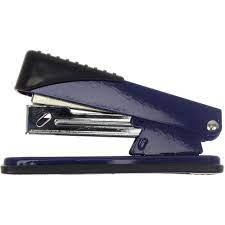 Опис:Корпус і всі робочі механізми степлера виготовлені з високоякісного металу. Рельєфна пластикова вставка на рукоятці корпусу. У корпусі розміщено віконце для контролю наявності скоб. Степлер повинен зшивати скоби двома способами: відкритим і закритим; спосіб зшивання повинен змінюється шляхом натискання кнопки на підошві степлера. Пластикова підошва з прогумованої вставкою. Ємність картриджа для скоб: 75 скоб.Матеріал корпусу:металПотужність (кількість аркушів, які зшиває):25Глибина закладки паперу:55Номер скоби:24Упаковкакартонна коробка11Діркопробивач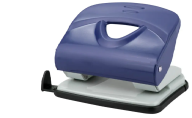 Опис:Діркопробивач повинен бути оснащений: висувною обмежувальної лінійкою з точною шкалою форматів паперу; знімним резервуаром для корфетти; нековзною пластиковою підошвою.ДіркопробивачМатеріал корпусу:МеталДіркопробивачКолір корпусу:любийДіркопробивачПотужність (кількість аркушів, які пробиває):30ДіркопробивачКількість отворів, що пробиваються:2ДіркопробивачОсобливістьлінійкаДіркопробивачПробивна потужність, листів30ДіркопробивачДіаметр отвору6 ммДіркопробивачВідстань між отворами8 см12Антистеплер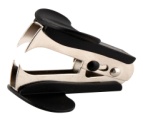 Опис:Антистеплер призначеній для вилучення металевих скоб з паперу. Засіб, що складається з металевих зубців, які вилучають скоби, та корпусу з ударостійкого пластику. Повинен мати механізм фіксації зубців у закритому положенні.АнтистеплерМатеріал корпусу:пластик+металАнтистеплерУпаковкакартонна коробка13Затискач паперу 19 мм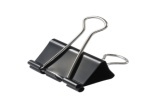 Опис:Біндер, призначений для скріплення паперів, скріплює до 80 аркушів щільністю 80 г/кв.м.Затискач паперу 19 ммМатеріалметал Затискач паперу 19 ммКількість в упаковці:12Затискач паперу 19 ммРозмір, мм:19Затискач паперу 19 ммУпаковкакартонна коробка14Затискач паперу 25 ммОпис:Біндер, призначений для скріплення паперів, Скріплює до 100 аркушів щільністю 80 г/кв.м.Затискач паперу 25 ммМатеріалметал Затискач паперу 25 ммКількість в упаковці:12Затискач паперу 25 ммРозмір, мм:25Затискач паперу 25 ммУпаковкакартонна коробка15Затискач паперу 32 ммОпис:Біндер, призначений для скріплення паперів, скріплює  до 140 аркушів щільністю 80 г/кв.м.15Затискач паперу 32 ммМатеріалметал 15Затискач паперу 32 ммКількість в упаковці:1215Затискач паперу 32 ммРозмір, мм:3215Затискач паперу 32 ммУпаковкакартонна коробка16Затискач паперу 41 ммОпис:Біндер, призначений для скріплення паперів, скріплює до 200 аркушів щільністю 80 г/кв.м.16Затискач паперу 41 ммМатеріалметал 16Затискач паперу 41 ммКількість в упаковці:1216Затискач паперу 41 ммРозмір, мм:4116Затискач паперу 41 ммУпаковкакартонна коробка17Затискач паперу 51 ммОпис:Біндер, призначений для скріплення паперів, скріплює до 240 аркушів плотностью 80 г/кв.м.17Затискач паперу 51 ммМатеріалметал 17Затискач паперу 51 ммКількість в упаковці:1217Затискач паперу 51 ммРозмір, мм:5117Затискач паперу 51 ммУпаковкакартонна коробка18Стрижень масляний, синій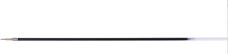 Товщина лінії:0,518Стрижень масляний, синійДовжина  стрижня мм:13718Стрижень масляний, синійТип чорнил:масляний18Стрижень масляний, синійКолір чорнил:синій19Лінійка пластмасова 30 см 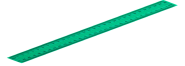 Опис:Лінійка пластикова повинна бути виконана з безпечного пластику – термостійка, стійка до механічних пошкоджень та подряпин; чітка міліметрова шкала поділів, індивідуальна упаковка. Дві шкали у сантиметрах.Лінійка пластмасова 30 см Довжина, см:30№з/пТехнічні вимоги ЗамовникаТехнічні вимоги ЗамовникаТехнічні вимоги ЗамовникаФактичні параметри запропонованого Товару Учасником (технічні вимоги)№з/пНазва товаруНазва вимогиТехнічні параметриТехнічні параметри1Скріпки оцинковані 25 мм,100 шт.Опис:Скріпки канцелярські для паперу оцинковані1Скріпки оцинковані 25 мм,100 шт.Колір:Металік1Скріпки оцинковані 25 мм,100 шт.Кількість в упаковці:1001Скріпки оцинковані 25 мм,100 шт.Довжина, мм:251Скріпки оцинковані 25 мм,100 шт.Форма:овал1Скріпки оцинковані 25 мм,100 шт.Тип товару:скріпка канцелярська1Скріпки оцинковані 25 мм,100 шт.Упаковкакартонна коробка2Олівець чорнографітний, заточений без гумки, НВОпис:Олівець чорнографітовий, заточений2Олівець чорнографітний, заточений без гумки, НВМатеріал корпусу:Дерево2Олівець чорнографітний, заточений без гумки, НВЛастик:ні2Олівець чорнографітний, заточений без гумки, НВТвердість:HB2Олівець чорнографітний, заточений без гумки, НВПрофіль олівця:шестигранний2Олівець чорнографітний, заточений без гумки, НВКолір корпусу: любий 3Ручка масляна, синяОпис:Масляна ручка напівпрозорий корпусРучка масляна, синяМатеріал корпусу:пластикРучка масляна, синяКолір корпусу:синійРучка масляна, синяНаявність грипу:гумовий грипРучка масляна, синяТовщина лінії, мм:0,5Ручка масляна, синяКолір чорнил:синій4Ручка гелева, синяОпис:Гелева ручка, можливість заміни стрижняРучка гелева, синяМатеріал корпусу:прогумований пластикРучка гелева, синяКолір корпусу:синійРучка гелева, синяНаявність грипу:такРучка гелева, синяТовщина лінії, мм:0,7Ручка гелева, синяКолір чорнил:синій5ГумкаОпис:Гумка для видалення сліду графітного олівця5ГумкаТип:м'який5ГумкаФорма ластика:трикутний5ГумкаРозмір, мм31*20*205ГумкаМатеріалтермопластичная гума6Маркер текстовий 1-5 ммОпис:Маркери для виділення текстуМаркер текстовий 1-5 ммТовщина лінії, мм:1-5Маркер текстовий 1-5 ммКолір чорнил:Жовтий, помаранчевийМаркер текстовий 1-5 ммФорма пишучого вузла:клиновидний7Скоби № 10/5Опис:Скоби виготовлені з нікельованого металу, Призначені для степлера, що зшиває до 20 аркушів.Скоби № 10/5Номер скоби:10/5Скоби № 10/5Колір:срібнийСкоби № 10/5Кількість в упаковці:1000Скоби № 10/5Довжина ніжки:5Скоби № 10/5Покриття скоби:МеталСкоби № 10/5Упаковкакартонна коробка8Скоби № 24/6Опис:Скоби виготовлені з нікельованого металу, Призначені для степлера, що зшиває до 30 аркушів.Скоби № 24/6Номер скоби:24/6Скоби № 24/6Колір:срібнийСкоби № 24/6Кількість в упаковці:1000Скоби № 24/6Довжина ніжки:6Скоби № 24/6Покриття скоби:МеталСкоби № 24/6Упаковкакартонна коробка9Ножиці 25 смОпис:Ножиці офісні: леза виготовлені зі сталі;  пластикові ручки з гумовими вставками; кріплення лез - сталевий гвинтНожиці 25 смДовжина, см:25Ножиці 25 смДовжина леза125 ммНожиці 25 смМатеріал ручок:пластик з гумовими вставками10Степлер №24Опис:Корпус і всі робочі механізми степлера виготовлені з високоякісного металу. Рельєфна пластикова вставка на рукоятці корпусу. У корпусі розміщено віконце для контролю наявності скоб. Степлер повинен зшивати скоби двома способами: відкритим і закритим; спосіб зшивання повинен змінюється шляхом натискання кнопки на підошві степлера. Пластикова підошва з прогумованої вставкою. Ємність картриджа для скоб: 75 скоб.Матеріал корпусу:металПотужність (кількість аркушів, які зшиває):25Глибина закладки паперу:55Номер скоби:24Упаковкакартонна коробка11ДіркопробивачОпис:Діркопробивач повинен бути оснащений: висувною обмежувальної лінійкою з точною шкалою форматів паперу; знімним резервуаром для корфетти; нековзною пластиковою підошвою.ДіркопробивачМатеріал корпусу:МеталДіркопробивачКолір корпусу:любийДіркопробивачПотужність (кількість аркушів, які пробиває):30ДіркопробивачКількість отворів, що пробиваються:2ДіркопробивачОсобливістьлінійкаДіркопробивачПробивна потужність, листів30ДіркопробивачДіаметр отвору6 ммДіркопробивачВідстань між отворами8 см12АнтистеплерОпис:Антистеплер призначеній для вилучення металевих скоб з паперу. Засіб, що складається з металевих зубців, які вилучають скоби, та корпусу з ударостійкого пластику. Повинен мати механізм фіксації зубців у закритому положенні.АнтистеплерМатеріал корпусу:пластик+металАнтистеплерУпаковкакартонна коробка13Затискач паперу 19 ммОпис:Біндер, призначений для скріплення паперів, скріплює до 80 аркушів щільністю 80 г/кв.м.Затискач паперу 19 ммМатеріалметал Затискач паперу 19 ммКількість в упаковці:12Затискач паперу 19 ммРозмір, мм:19Затискач паперу 19 ммУпаковкакартонна коробка14Затискач паперу 25 ммОпис:Біндер, призначений для скріплення паперів, Скріплює до 100 аркушів щільністю 80 г/кв.м.Затискач паперу 25 ммМатеріалметал Затискач паперу 25 ммКількість в упаковці:12Затискач паперу 25 ммРозмір, мм:25Затискач паперу 25 ммУпаковкакартонна коробка15Затискач паперу 32 ммОпис:Біндер, призначений для скріплення паперів, скріплює  до 140 аркушів щільністю 80 г/кв.м.15Затискач паперу 32 ммМатеріалметал 15Затискач паперу 32 ммКількість в упаковці:1215Затискач паперу 32 ммРозмір, мм:3215Затискач паперу 32 ммУпаковкакартонна коробка16Затискач паперу 41 ммОпис:Біндер, призначений для скріплення паперів, скріплює до 200 аркушів щільністю 80 г/кв.м.16Затискач паперу 41 ммМатеріалметал 16Затискач паперу 41 ммКількість в упаковці:1216Затискач паперу 41 ммРозмір, мм:4116Затискач паперу 41 ммУпаковкакартонна коробка17Затискач паперу 51 ммОпис:Біндер, призначений для скріплення паперів, скріплює до 240 аркушів плотностью 80 г/кв.м.17Затискач паперу 51 ммМатеріалметал 17Затискач паперу 51 ммКількість в упаковці:1217Затискач паперу 51 ммРозмір, мм:5117Затискач паперу 51 ммУпаковкакартонна коробка18Стрижень масляний, синійТовщина лінії:0,518Стрижень масляний, синійДовжина стрижня мм:13718Стрижень масляний, синійТип чорнил:масляний18Стрижень масляний, синійКолір чорнил:синій19Лінійка пластмасова 30 см Опис:Лінійка пластикова повинна бути виконана з безпечного пластику – термостійка, стійка до механічних пошкоджень та подряпин; чітка міліметрова шкала поділів, індивідуальна упаковка. Дві шкали у сантиметрах.Лінійка пластмасова 30 см Довжина, см:30№ з/пНайменування  товару з вказанням конкретної марки товаруОд. виміруКількістьВиробник товару*Країна походження товару**123456